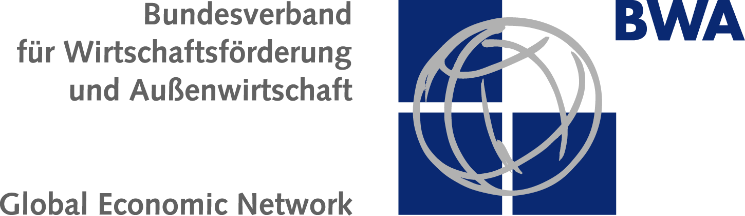 Anmeldeschluss: 	Montag, 23. Mai 2016Zum		BWA Business Forum China: „E-Commerce: Online-Handel in China neuer Vertriebskanal für deutsche Anbieter?“Am	Dienstag, 24. Mai 2016Beginnend um	10:00 UhrIn der	ESMT 	Schlossplatz 1	10178 Berlin	Raum "Garden View"nehme ich gern teilkann ich leider nicht teilnehmenName, Vorname		Firma		Straße		PLZ, Ort		Telefon		E-Mail		Datum, Unterschrift	Antwortfax: +49 30 700 11 43 20